Об утверждении административного регламента по предоставлению муниципальной услуги «Оказание консультационной поддержки субъектам малого и среднего предпринимательства»В соответствии с Федеральным законом Федеральным законом от 06 октября 2003 года N 131-ФЗ «Об общих принципах организации местного самоуправления в Российской Федерации», Федеральным законом от 24 июля 2007 года N 209-ФЗ «О развитии малого и среднего предпринимательства в Российской Федерации», Федеральным законом от 27.07.2010 N 210-ФЗ «Об организации предоставления государственных и муниципальных услуг», администрация Игорварского сельского поселения Цивильского района Чувашской Республики                                                  П О С Т А Н О В Л Я Е Т :1. Утвердить административный регламент по предоставлению муниципальной услуги «Оказание консультационной поддержки субъектам малого и среднего предпринимательства» (Приложение).          2.    Настоящее постановление вступает в силу после его официального опубликования (обнародования) в периодическом печатном издании «Игорварский вестник».Глава администрации Игорварского сельского поселения Цивильского района Чувашской Республики                                             В.Н.СеменовПриложениек постановлению администрации
 Игорварского сельского поселения Цивильского района Чувашской Республикиот  19.11. 2018г.  №69Административный регламентпо предоставлению муниципальной услуги «Оказание консультационной поддержки субъектам малого и среднего предпринимательства»1. Общие положения1.1. Настоящий административный регламент по предоставлению муниципальной услуги «Оказание консультационной поддержки субъектам малого и среднего предпринимательства» (далее – административный регламент) определяет виды и условия получения субъектами малого и среднего предпринимательства информационно-консультационных услуг и организационной помощи.1.2. Наименование муниципальной услуги «Оказание консультационной поддержки субъектам малого и среднего предпринимательства» (далее – муниципальная услуга). 1.3. Наименование органа, исполняющего муниципальную функцию.Муниципальная функция исполняется администрацией Игорварского  сельского поселения Цивильского района Чувашской Республики (далее – Администрация).1.4. Прием заявителей для предоставления муниципальной услуги производится по адресу: 429915, Чувашская Республика, Цивильский район, с.Игорвары, ул. Молодежная, д.9, в соответствии с режимом работы (приложение 3 к административному регламенту).1.5. Перечень нормативно-правовых актов, непосредственно регулирующих предоставление муниципальной услуги:– Конституция Российской Федерации от 12 декабря 1993 года;– Закон РФ от 02 мая 2006 года N 59-ФЗ «О порядке рассмотрения обращений граждан Российской Федерации»;– Федеральный закон от 06 октября 2003 года N 131-ФЗ «Об общих принципах организации местного самоуправления в Российской Федерации»;– Федеральный закон от 27 июля 2010 года N 210-ФЗ «Об организации предоставления государственных и муниципальных услуг;– Федеральный закон от 24 июля 2007 года N 209-ФЗ «О развитии малого и среднего предпринимательства в Российской Федерации»;– Федеральный закон от 26 декабря 2008 года N 294-ФЗ «О защите прав юридических лиц и индивидуальных предпринимателей при осуществлении государственного контроля (надзора) и муниципального контроля»;– Федеральный закон от 27 июля 2006 года N 152-ФЗ «О персональных данных».1.6. Результат предоставления муниципальной услуги – оказание консультационной поддержки субъекту малого и среднего предпринимательства либо отказ в оказании консультационной поддержки.1.7. Получателями муниципальной услуги (далее – заявители) являются хозяйствующие субъекты, отвечающие критериям, установленным статьей 4 Федерального закона от 24 июля 2007 года N 209-ФЗ «О развитии малого и среднего предпринимательства в Российской Федерации», зарегистрированные в установленном порядке на территории Игорварского сельского поселения Цивильского района Чувашской Республики и осуществляющие деятельность на территории Игорварского сельского поселения Цивильского района Чувашской Республики, а также граждане, изъявившие желание заняться предпринимательской деятельностью (далее – СМСП).1.8. Консультационная поддержка СМСП может быть оказана в виде следующих услуг:1.8.1. Консультирование по вопросам:– применения нормативно-правовых актов органов государственной власти и органов местного самоуправления, регулирующих деятельность СМСП;– соблюдения трудового законодательства:– регистрации субъектов предпринимательской деятельности;– лицензирования отдельных видов деятельности;– налогообложения;– порядка организации торговли, общественного питания, бытового обслуживания;– получения кредитно-финансовой поддержки;1.8.2. Обеспечение СМСП доступной информацией о:– структурах органов, контролирующих деятельность СМСП;– организациях, оказывающих СМСП широкий спектр услуг (консультационные, финансово-кредитные, лизинговые, образовательные, юридические, маркетинговые и другие).– о проводимых выставках, ярмарках, семинарах, «круглых столах»;– о проводимых конкурсах на размещение заказов на поставку товаров, выполнения работ, оказание услуг для муниципальных нужд в соответствии с действующим законодательством.2. Стандарт предоставления муниципальной услуги2.1. Наименование муниципальной услуги: «Оказание консультационной поддержки субъектам малого и среднего предпринимательства ».            2.2. Наименование органа, непосредственно предоставляющего муниципальную услугу - администрация Игорварского сельского поселения Цивильского района Чувашской Республики (далее – Администрация).2.3. Результат предоставления муниципальной услуги – оказание консультационной поддержки субъекту малого и среднего предпринимательства либо отказ в оказании консультационной поддержки.2.4. Предоставление муниципальной услуги осуществляется в день обращения в часы приема, установленные для предоставления муниципальной услуги. В случае если для подготовки ответа требуется дополнительная информация (запросы, консультации), срок рассмотрения обращения может быть продлен:– по вопросам, требующим консультации с профильными специалистами, до 5 (пяти) рабочих дней с момента обращения;– по вопросам, требующим официального обращения в соответствующие органы, до 35 (тридцати пяти) календарных дней с момента обращения.Индивидуальное устное информирование каждого заинтересованного лица специалист осуществляет не более 20 минут.Срок предоставления муниципальной услуги в устной форме посредством телефонной связи не должен превышать 15 минут.2.5. Перечень правовых оснований для предоставления муниципальной услуги:– Конституция Российской Федерации от 12 декабря 1993 года;– Закон РФ от 02 мая 2006 года N 59-ФЗ «О порядке рассмотрения обращений граждан Российской Федерации»;– Федеральный закон от 06 октября 2003 года N 131-ФЗ «Об общих принципах организации местного самоуправления в Российской Федерации»;– Федеральный закон от 27 июля 2010 года N 210-ФЗ «Об организации предоставления государственных и муниципальных услуг;– Федеральный закон от 24 июля 2007 года N 209-ФЗ «О развитии малого и среднего предпринимательства в Российской Федерации»;– Федеральный закон от 26 декабря 2008 года N 294-ФЗ «О защите прав юридических лиц и индивидуальных предпринимателей при осуществлении государственного контроля (надзора) и муниципального контроля»;– Федеральный закон от 27 июля 2006 года N 152-ФЗ «О персональных данных».2.6. Перечень документов, необходимых для предоставления муниципальной услуги:– документы, подтверждающие полномочия лица, имеющего право без доверенности действовать от имени юридического лица, или копии документа, удостоверяющего личность заявителя – физического лица, зарегистрированного в качестве индивидуального предпринимателя.2.7. Перечень оснований для отказа в приеме документов:Оснований для отказа в приеме документов нет.2.8. Перечень оснований для отказа в предоставлении муниципальной услуги:– с заявлением об оказании услуги обратилось ненадлежащее лицо или лицо без наделения соответствующими полномочиями;– заявитель обращается с вопросом, на который ему неоднократно давались ответы по существу в связи с ранее принятыми обращениями, и при этом в текущем обращении не приводятся новые доводы или обстоятельства;– в обращении заявителя используются нецензурные либо оскорбительные выражения, угрозы жизни, здоровью и имуществу должностного лица, а также членов его семьи.2.9. Муниципальная услуга предоставляется бесплатно.2.10. Максимальный срок ожидания в очереди при подаче запроса о предоставлении муниципальной услуги составляет не более 20 минут.2.11. Требования к помещению, в котором предоставляется муниципальная услуга:2.11.1. Помещение, выделенное для предоставления муниципальной услуги, должно соответствовать санитарно-эпидемиологическим правилам и нормативам.2.11.2. Рабочее место специалиста Администрации, участвующей в оказании муниципальной услуги, оснащается настольной табличкой с указанием фамилии, имени, отчества и должности.2.11.3. Помещение для оказания муниципальной услуги должно быть оснащено стульями, столами, компьютерной системой с возможностью доступа к необходимым информационным базам данных, печатающим и сканирующим устройствами.2.11.4. В целях обеспечения конфиденциальности сведений о потребителе одновременно ведётся приём только одного потребителя, за исключением случаев коллективного обращения потребителей.2.11.5. Лица, которым законодательством Российской Федерации предоставлены льготы, принимаются вне очереди.2.11.6. Для удобства заявителей при ожидании приема отводятся места, оборудованные стульями и столами. Предусматривается обеспечение указанных мест писчей бумагой, ручками.2.11.7. В помещении для ожидания приема заявителей и получения информации размещается информационный стенд, который располагается в доступном месте и содержит следующие информационные материалы:– извлечения из законодательных и иных нормативных правовых актов, содержащих нормы, регулирующие деятельность по оказанию муниципальной услуги;– извлечения из текста административного регламента;– блок- схема (приложение 1 к административному регламенту);– перечень документов, необходимых для предоставления муниципальной услуги;– схема размещения специалистов и режим приема ими граждан;– основания отказа в предоставлении муниципальной услуги;– порядок обжалования решений, действий или бездействия должностных лиц, предоставляющих муниципальную услугу.2.11.8. В месте ожидания предоставления муниципальной услуги предусматривается оборудование доступных мест общественного пользования (туалетов).2.11.9. Место предоставления муниципальной услуги оборудуется средствами пожаротушения и оповещения о возникновении чрезвычайной ситуации.2.11.10. В помещении Администрации для оказания муниципальной услуги необходимо надлежащее размещение оборудования и носителей информации, необходимых для обеспечения беспрепятственного доступа инвалидов к объектам социальной, инженерной и транспортной инфраструктур и к услугам с учетом ограничения их жизнедеятельности»;2.11.11 Помещения Администрации должны быть оборудованы средствами дублирования необходимой для инвалидов звуковой и зрительной информации, а также надписями, знаками и иной текстовой и графической информацией;2.11.12 Администрация должна обеспечить допуск в помещение собаки-поводыря при наличии документа, подтверждающего ее специальное обучение и выданного по форме и в порядке, которые определяются федеральным органом исполнительной власти, осуществляющим функции по выработке и реализации государственной политике и нормативно - правовому регулированию в сфере социальной защиты населения;2.11.13 Администрация должна при необходимости оказывать инвалидам помощь в посадке в транспортное средство и высадке из него перед входом у помещения уполномоченного органа, в том числе с использованием кресла-коляски, сопровождать инвалидов, имеющих стойкие расстройства функции зрения и самостоятельного передвижения, оказывать им помощь в преодолении барьеров, мешающих получению ими услуг наравне с другими лицами;                                                                                                                                                                                                                                                                            2.11.14 В помещении Администрации для оказания муниципальной услуги «Оказание консультационной поддержки субъектам малого и среднего предпринимательства» должны находиться места для ожидания, информирования и приема заявителей, в том числе для инвалидов с учетом ограничений их жизнедеятельности;                                                         2.12. Показатели доступности и качества предоставления муниципальной услуги.– удельный вес рассмотренных в срок обращений в общем количестве рассмотренных обращений при предоставлении муниципальной услуги;– удельный вес обоснованных жалоб заявителей после предоставления муниципальной услуги в общем количестве рассмотренных обращений.2.13. Иные требования, в том числе учитывающие особенности предоставления муниципальной услуги в электронной форме.– специалист Администрации, предоставляющей муниципальную услугу, должен иметь профессиональную подготовку, обладать теоретическими знаниями и практическими навыками, необходимыми для выполнения возложенных на него обязанностей по предоставлению муниципальной услуги;– муниципальная услуга не может предоставляться в электронной форме.3. Состав, последовательность и сроки выполнения административных процедур, требования к порядку их выполнения, в том числе особенности выполнении административных процедур в электронной форме3.1. Предоставление муниципальной услуги включает в себя следующие административные процедуры– прием обращения заявителя;– оказание консультационной поддержки заявителю.3.2. Административная процедура «Прием обращения заявителя»:3.2.1. Основанием для начала административной процедуры по приему обращения заявителя является личное обращение заявителя или его законного представителя с документами, указанными в п. 2.6. настоящего административного регламента в Администрация.3.2.2. Ответственным за выполнение данной административной процедуры является специалист Администрации, осуществляющий оказание муниципальной услуги в соответствии со своей  должностной инструкцией (далее – специалист Администрации).3.2.3. Специалист Администрации в течение 1 (одной) минуты проверяет представленные документы для выявления оснований для отказа в предоставлении муниципальной услуги. В случае выявления указанных в п. 2.8. настоящего административного регламента оснований, специалист Администрации сообщает заявителю о невозможности предоставить муниципальную услугу.3.2.4. В случае отсутствия оснований для отказа в предоставлении муниципальной услуги, специалист Администрации регистрирует обращение заявителя в журнале регистрации обращений субъектов малого и среднего предпринимательства по вопросам оказания консультационной поддержки (далее – Журнал) (приложение 2 к настоящему административному регламенту).3.2.5. Окончанием данной административной процедуры является регистрация обращения заявителя в Журнале либо отказ в предоставлении муниципальной услуги.3.3. Административная процедура «Оказание консультационной поддержки заявителю»:3.3.1. Основанием для начала административной процедуры по рассмотрению обращения заявителя является регистрация обращения заявителя в Журнале.3.3.2. Ответственным за выполнение данной административной процедуры является специалист Администрации.3.3.2. Специалист Администрации в течение 4 (четырех) минут рассматривает обращение заявителя по существу на предмет возможности оказания консультационной поддержки в полной мере.3.3.3. В случае недостаточности полномочий в полной мере предоставить муниципальную услугу, специалист Администрации дает заявителю рекомендации, содержащие информацию об органе, в который следует обратиться за разъяснением или в чьей компетенции находится данный вопрос, с соответствующей пометкой в Журнале.3.3.4. В случае возможности оказания консультационной поддержки в полной мере, специалист Администрации в течение 15 (пятнадцати) минут дает ответ на обращение заявителя, содержащий подробные разъяснения по существу изложенного в обращении вопроса со ссылками на нормативные правовые акты, применяемые по изложенному в обращении вопросу, с соответствующей пометкой в Журнале.3.3.5. Окончанием данной административной процедуры является выдача ответа на обращение заявителя, содержащего подробные разъяснения по существу изложенного в обращении вопроса со ссылками на нормативные правовые акты, применяемые по изложенному в обращении вопросу либо выдача рекомендаций, содержащих информацию об органе, в который следует обратиться за разъяснением или в чьей компетенции находится данный вопрос, с соответствующей пометкой в Журнале.4. Право заявителя подать жалобу на решение и (или) действия (бездействие) Администрации, предоставляющей муниципальную услугу, а также ее должностных лиц, муниципальных служащих при предоставлении муниципальной услуги4.1.	Заявитель может обратиться с жалобой, в том числе в следующих случаях:1) нарушение срока регистрации запроса о предоставлении муниципальной услуги;2) нарушение срока предоставления муниципальной услуги;3) требование у заявителя документов, не предусмотренных нормативными правовыми актами Российской Федерации, нормативными правовыми актами Чувашской Республики, муниципальными правовыми актами администрации Игорварского сельского поселения Цивильского района Чувашской Республики для предоставления муниципальной услуги;4) отказ в приеме документов, предоставление которых предусмотрено нормативными правовыми актами Российской Федерации, нормативными правовыми актами Чувашской Республики, муниципальными правовыми актами администрации Игорварского сельского поселения Цивильского района Чувашской Республики для предоставления  муниципальной услуги, у заявителя;5) отказ в предоставлении муниципальной услуги, если основания отказа не предусмотрены федеральными законами и принятыми в соответствии с ними иными нормативными правовыми актами Российской Федерации, законами и иными нормативными правовыми актами Чувашской Республики, муниципальными правовыми актами администрации Игорварского сельского поселения Цивильского района Чувашской Республики;6) затребование с заявителя при предоставлении муниципальной услуги платы, не предусмотренной нормативными правовыми актами Российской Федерации, нормативными правовыми актами Чувашской Республики, муниципальными правовыми актами администрации Игорварского сельского поселения Цивильского района Чувашской Республики;7) отказ администрации Игорварского сельского поселения Цивильского района Чувашской Республики, должностного лица администрации Игорварского сельского поселения Цивильского района Чувашской Республики, многофункционального центра, работника многофункционального центра, в исправлении допущенных ими опечаток и ошибок в выданных в результате предоставления муниципальной услуги документах либо нарушение установленного срока таких исправлений.;8) нарушение срока или порядка выдачи документов по результатам предоставления муниципальной услуги;9) приостановление предоставления муниципальной услуги, если основания приостановления не предусмотрены федеральными законами и принятыми в соответствии с ними иными нормативными правовыми актами Российской Федерации, законами и иными нормативными правовыми актами Чувашской Республики, муниципальными правовыми актами Игорварского сельского поселения Цивильского района Чувашской Республики;5. Порядок подачи и рассмотрения жалобы5.1. Жалоба подается в письменной форме на бумажном носителе, в электронной форме в орган, предоставляющий муниципальную услугу – администрацию Игорварского сельского поселения Цивильского района Чувашской Республики, многофункциональный центр либо в соответствующий орган государственной власти (орган местного самоуправления) публично-правового образования, являющийся учредителем многофункционального центра (далее - учредитель многофункционального центра). Жалобы на решения и действия (бездействие) должностного лица администрации Игорварского сельского поселения Цивильского района Чувашской Республики, ответственного за предоставление муниципальной услуги, подаются Главе Игорварского сельского поселения Цивильского района Чувашской Республики. Жалобы на решения и действия (бездействие) работника многофункционального центра подаются руководителю этого многофункционального центра. Жалобы на решения и действия (бездействие) многофункционального центра подаются учредителю многофункционального центра или должностному лицу, уполномоченному нормативным правовым актом Чувашской Республики. 5.2. Жалоба на решения и действия (бездействие) органа, предоставляющего муниципальную услугу – администрации Игорварского сельского поселения Цивильского района Чувашской Республики, должностного лица администрации Игорварского сельского поселения Цивильского района Чувашской Республики, ответственного за предоставление муниципальной услуги, руководителя органа, предоставляющего муниципальную услугу, может быть направлена по почте, через многофункциональный центр, с использованием информационно-телекоммуникационной сети «Интернет», официального сайта администрации Игорварского сельского поселения Цивильского района Чувашской Республики, единого портала государственных и муниципальных услуг либо регионального портала государственных и муниципальных услуг, а также может быть принята при личном приеме заявителя. Жалоба на решения и действия (бездействие) многофункционального центра, работника многофункционального центра может быть направлена по почте, с использованием информационно-телекоммуникационной сети «Интернет», официального сайта многофункционального центра, единого портала государственных и муниципальных услуг либо регионального портала государственных и муниципальных услуг, а также может быть принята при личном приеме заявителя. 5.3. Жалоба должна содержать:5.3.1. наименование органа, предоставляющего муниципальную услугу, должностного лица органа, предоставляющего муниципальную услугу, муниципального служащего, многофункционального центра, его руководителя и (или) работника, организаций, их руководителей и (или) работников, решения и действия (бездействие) которых обжалуются;5.3.2. фамилию, имя, отчество (последнее - при наличии), сведения о месте жительства заявителя - физического лица либо наименование, сведения о месте нахождения заявителя - юридического лица, а также номер (номера) контактного телефона, адрес (адреса) электронной почты (при наличии) и почтовый адрес, по которым должен быть направлен ответ заявителю;5.3.3. сведения об обжалуемых решениях и действиях (бездействии) органа, предоставляющего муниципальную услугу, должностного лица органа, предоставляющего муниципальную услугу, либо муниципального служащего, многофункционального центра, работника многофункционального центра, организаций, их работников;5.3.4. доводы, на основании которых заявитель не согласен с решением и действием (бездействием) органа, предоставляющего муниципальную услугу, должностного лица органа, предоставляющего муниципальную услугу, либо муниципального служащего, многофункционального центра, работника многофункционального центра, организаций, их работников. Заявителем могут быть представлены документы (при наличии), подтверждающие доводы заявителя, либо их копии.5.3.5. Жалоба, поступившая в орган, предоставляющий муниципальную услугу, многофункциональный центр, учредителю многофункционального центра, в организации,  либо вышестоящий орган (при его наличии), подлежит рассмотрению в течение пятнадцати рабочих дней со дня ее регистрации, а в случае обжалования отказа органа, предоставляющего муниципальную услугу, многофункционального центра, организаций, в приеме документов у заявителя либо в исправлении допущенных опечаток и ошибок или в случае обжалования нарушения установленного срока таких исправлений - в течение пяти рабочих дней со дня ее регистрации.5.4. По результатам рассмотрения жалобы принимается одно из следующих решений:5.4.1. жалоба удовлетворяется, в том числе в форме отмены принятого решения, исправления допущенных опечаток и ошибок в выданных в результате предоставления муниципальной услуги документах, возврата заявителю денежных средств, взимание которых не предусмотрено нормативными правовыми актами Российской Федерации, нормативными правовыми актами Чувашской Республики, муниципальными правовыми актами администрации Игорварского сельского поселения Цивильского района Чувашской Республики;5.4.2. в удовлетворении жалобы отказывается.5.5. Не позднее дня, следующего за днем принятия решения,  заявителю в письменной форме и по желанию заявителя в электронной форме направляется мотивированный ответ о результатах рассмотрения жалобы.5.6. В случае установления в ходе или по результатам рассмотрения жалобы признаков состава административного правонарушения или преступления должностное лицо, работник, наделенные полномочиями по рассмотрению жалоб, незамедлительно направляют имеющиеся материалы в органы прокуратуры.6. Формы контроля за исполнением административного регламента6.1. Порядок осуществления текущего контроля за исполнением должностными лицами, муниципальными служащими Администрации положений административного регламента:6.1.1. Текущий контроль за соблюдением последовательности действий, определённых административными процедурами по предоставлению муниципальной услуги, и принятием решений специалистом Администрации осуществляется главой Администрации. 6.1.2. Текущий контроль осуществляется путём проведения главой Администрации проверок соблюдения и исполнения специалистом Администрации положений настоящего административного регламента, иных нормативных правовых актов администрации Игорварского сельского поселения Цивильского района Чувашской Республики.6.2. Порядок и периодичность осуществление плановых и внеплановых проверок полноты и качества исполнения административного регламента:6.2.1. Контроль за полнотой и качеством предоставления услуги включает в себя проведение проверок, выявление и устранение нарушений прав заявителей, рассмотрение, принятие решений и подготовку ответов на обращение заявителей, содержащих жалобы на решения, действия (бездействие) должностных лиц.6.2.2. Проверки могут быть плановыми (осуществляться на основании полугодовых или годовых планов работы) и внеплановыми. При проверке могут рассматриваться все вопросы, связанные с предоставлением услуги (комплексные проверки), или отдельные вопросы (тематические проверки). Проверка также может проводиться по конкретному обращению заявителя.6.2.3. Проверку полноты и качества предоставления услуги осуществляет Глава Администрации. Результаты проверки оформляются в виде справки, в которой отмечаются выявленные недостатки и предложения по их устранению. Справка подписывается Главой Администрации.6.3. Ответственность должностных лиц, муниципальных служащих за решения, действия (бездействие), принимаемые (осуществляемые) в ходе предоставления муниципальной услуги6.3.1. Должностные лица, муниципальные служащие, ответственные за предоставление муниципальной услуги, несут персональную ответственность за соблюдение сроков и порядка осуществления муниципальной услуги. 6.3.2. Персональная ответственность должностных лиц, муниципальных служащих закрепляется в их должностных инструкциях в соответствии с требованиями законодательства Российской Федерации.7. Досудебный (внесудебный) порядок обжалования решений и действий (бездействия) органа, предоставляющего муниципальную услугу, должностного лица органа, предоставляющего муниципальную услугу, либо муниципальных служащих7.1. Право заявителя на досудебное (внесудебное) рассмотрение жалоб в процессе получения муниципальной услуги:Заявители имеют право на досудебное (внесудебное) обжалование решений и действий (бездействия) органа, предоставляющего муниципальную услугу, должностного лица органа, предоставляющего муниципальную услугу либо муниципальных служащих.7.2. Предмет досудебного (внесудебного) обжалования:7.2.1. Предметом досудебного (внесудебного) обжалования являются решения и действия (бездействие) органа, предоставляющего муниципальную услугу, должностного лица органа, предоставляющего муниципальную услугу, либо муниципальных служащих.7.2.2. Заявитель может обратиться с жалобой, в том числе, в следующих случаях:– нарушение срока регистрации заявления заявителя о предоставлении муниципальной услуги;– нарушение срока предоставления муниципальной услуги;– требование у заявителя документов, не предусмотренных настоящим административным регламентом;– отказ в приеме документов, предоставление которых предусмотрено настоящим административным регламентом;– отказ в предоставлении муниципальной услуги, если основания для отказа не предусмотрены настоящим административным регламентом;– затребование с заявителя при предоставлении муниципальной услуги платы, не предусмотренной настоящим административным регламентом;– отказ органа, предоставляющего муниципальную услугу, должностного лица органа, предоставляющего муниципальную услугу, в исправлении допущенных опечаток и ошибок в выданных в результате предоставления муниципальной услуги документах либо нарушение установленного срока таких исправлений.7.3. Основания для отказа в рассмотрении жалобы:– в обращении (жалобе) отсутствуют данные о заявителе, направившем обращение, и почтовый адрес, по которому должен быть направлен ответ;– наличие в обращении (жалобе) нецензурных либо оскорбительных выражений, угрозы жизни, здоровью и имуществу должностного лица, а также членов его семьи;– текст обращения (жалобы) не поддается прочтению;– в случае если в обращении (жалобе) содержатся претензии, на которые заявителю многократно давались письменные ответы по существу в связи с ранее направляемыми обращениями (жалобами), и при этом в обращении (жалобе) не приводятся новые доводы или обстоятельства.7.4. Основания для начала процедуры досудебного (внесудебного) обжалования7.4.1. Основанием для начала процедуры досудебного (внесудебного) обжалования является обращение заявителя на обжалование решений, действий (бездействия) органа, предоставляющего муниципальную услугу, должностных лиц, муниципальных служащих.7.4.2. Жалоба подается в письменной форме на бумажном носителе, в электронной форме на решения, действия (бездействие) органа, предоставляющего муниципальную услугу, должностных лиц, муниципальных служащих на имя Главы администрации Игорварского сельского поселения Цивильского района Чувашской Республики.7.4.3. Жалоба заявителей на решения и действия (бездействие) органа, предоставляющего муниципальную услугу, должностных лиц либо муниципальных служащих регистрируется в  администрации Игорварского сельского поселения Цивильского района Чувашской Республики. 7.4.4. Жалоба должна содержать:– наименование органа, предоставляющего муниципальную услугу, должностного лица органа, предоставляющего муниципальную услугу, либо муниципального служащего, решения и действия (бездействие) которых обжалуется;– фамилию, имя, отчество (последнее – при наличии), сведения о месте жительства заявителя, а также номер (номера) контактного телефона, адрес (адреса) электронной почты (при наличии) и почтовый адрес, по которым должен быть направлен ответ заявителю;– сведения об обжалуемых решениях и действиях (бездействии) органа, предоставляющего муниципальную услугу, должностного лица органа, предоставляющего муниципальную услугу, либо муниципального служащего;– доводы, на основании которых заявитель не согласен с решением и действием (бездействием) органа, предоставляющего муниципальную услугу, должностного лица органа, предоставляющего муниципальную услугу, либо муниципального служащего. Заявителем могут быть представлены документы (при наличии), подтверждающие доводы заявителя, либо их копии.7.5. Права заявителя на получение информации и документов, необходимых для обоснования рассмотрения жалобы:Заявитель имеет право на получение информации и документов, необходимых для обоснования и рассмотрения жалобы, за исключением документов и материалов, в которых содержатся сведения, составляющие государственную или иную охраняемую федеральным законом тайну, и для которых установлен особый порядок предоставления.7.6. Сроки рассмотрения жалобы:Жалоба, поступившая в уполномоченный орган, полежит рассмотрению в течение пятнадцати рабочих дней со дня ее регистрации, а в случае обжалования отказа органа, предоставляющего муниципальную услугу, должностного лица органа, предоставляющего муниципальную услугу, в приеме документов у заявителя либо в исправлении допущенных опечаток и ошибок или в случае обжалования нарушения установленного срока таких исправлений – в течение пяти рабочих дней со дня ее регистрации.7.7. Результат досудебного (внесудебного) обжалования:7.7.1. По результатам рассмотрения жалобы уполномоченный орган принимает одно из следующих решений:– удовлетворяет жалобу, в том числе в форме отмены принятого решения, исправления опущенных органом, предоставляющим муниципальную услугу, опечаток, ошибок в выданных в результате предоставления муниципальной услуги документах, возврата заявителю денежных средств, взимание которых не предусмотрено настоящим административным регламентом, а также в иных формах;– отказывает в удовлетворении жалобы.7.7.2. Не позднее дня, следующего за днем принятия решения, заявителю в письменной форме и по желанию заявителя в электронной форме направляется мотивированный ответ о результатах рассмотрения жалобы.7.8. Заявитель вправе оспорить решения, действия (бездействие), принятые (осуществленные) при предоставлении муниципальной услуги, путем подачи соответствующего заявления в суд в порядке, предусмотренном действующим законодательствомПриложение 1
к административному регламенту
по предоставлению муниципальной услуги
«Оказание консультационной поддержки
субъектам малого и среднего предпринимательства»БЛОК-СХЕМАпоследовательности административных процедурпри предоставлении муниципальной услуги«Оказание консультационной поддержки
субъектам малого и среднего предпринимательства »Приложение 2
к административному регламенту
по предоставлению муниципальной услуги
«Оказание консультационной поддержки
субъектам малого и среднего предпринимательства»Журналрегистрации обращений субъектов малого и среднего предпринимательства
по вопросам оказания консультационной поддержкиПриложение 3
к административному регламенту
по предоставлению муниципальной услуги
«Оказание консультационной поддержки
субъектам малого и среднего предпринимательства»ЧĂВАШ РЕСПУБЛИКИÇĔРПУ РАЙОНĚ 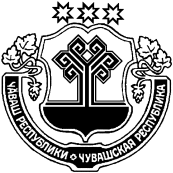 ЧУВАШСКАЯ РЕСПУБЛИКАЦИВИЛЬСКИЙ РАЙОН  ЙĔКĔРВАР ЯЛ ПОСЕЛЕНИЙĚН АДМИНИСТРАЦИЙĚЙЫШĂНУ2018 чÿк 19     69 №Йĕкĕрвар ялěАДМИНИСТРАЦИЯ ИГОРВАРСКОГО СЕЛЬСКОГО ПОСЕЛЕНИЯПОСТАНОВЛЕНИЕ  19 ноября  2018   №69село Игорвары№п/пДатаобращения*ДатарассмотренияобращенияНаименование организации (Ф.И.О. индивидуального предпринимателя)Адрес,телефонКраткое описаниеобращения, тематика консультацииРезультатрассмотренияобращенияАдминистрация Игорварского сельского поселения Цивильского района Чувашской Республики.Администрация Игорварского сельского поселения Цивильского района Чувашской Республики.Почтовый адрес для направления корреспонденции429915, Чувашская Республика, Цивильский  район, с.Игорвары, ул. Молодежная, д.9Фактический адрес месторасположения429915, Чувашская Республика, Цивильский  район, с.Игорвары, ул. Молодежная, д.9Адрес электронной почты для направления корреспонденцииE-mail: sao-igor@zivil.cap.ru Телефон для справок88354565725Телефоны структурных подразделений:88354565725Официальный сайт в  информационно - телекоммуникационной сети «Интернет» (если имеется)http://gov.cap.ru/default.aspx?gov_id=466